      ESCUELAS EDUCACIONALES DEL NGC, INC. 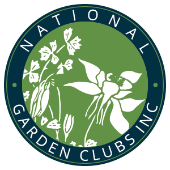 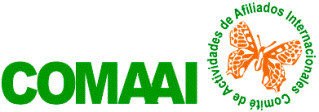   FORMATO IA#1RS-EE-NGCPROTOCOLO III INSCRIPCION PARA UN EVENTO DE RENOVACION SIMPLEREGISTRATION FORM FOR A REFRESHER EVENTNIC Y NOMBRE DE LA DIRECTORA LOCAL QUE ENVIA SOLICITUD Request sent by School Local Chairman EMAIL                                      TELEFONO CLUB DE JARDINERIA/Garden ClubCIUDAD/City                                    REGION  I   II   III    PAIS/ Country      MARQUE CON UNA (X) LA ESCUELA QUE OFRECE EVENTO DE RENOVACION SIMPLEMark with an (X) the Educational School offered in Refresher Event.  Horticultura              Gardening School   Paisajismo                  Landscape Design School   Medio Ambiente        Environmental School EVENTO: PRESENCIAL   HIBRIDO   EN LINEA   CONVENCION COMAAI                             FECHA/Date  EVENTO PATROCINADO POR: NOMBRE DEL INSTRUCTOR  GRADO ACADEMICO: Academic title TRES TEMAS DE CATEDRA DE LA ESCUELA QUE OFRECE EL CREDITO:1.  2.  3.  SOLICITUD APROBADA FIRMA POR LA DIRECTORA INTERNACIONAL DE LA ESCUELA.FIRMA         FECHA                                                               PN/ IA   11/21